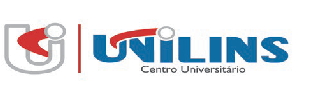 SOLICITAÇÃO DE CONTRATAÇÃO DE ESTAGIÁRIO (A)SOLICITAÇÃO DE CONTRATAÇÃO DE ESTAGIÁRIO (A)SOLICITAÇÃO DE CONTRATAÇÃO DE ESTAGIÁRIO (A)SOLICITAÇÃO DE CONTRATAÇÃO DE ESTAGIÁRIO (A)SOLICITAÇÃO DE CONTRATAÇÃO DE ESTAGIÁRIO (A)ORIENTAÇÕES: Preencher de modo correto e completo todos os dados solicitados, inclusive a assinatura do responsável do setorORIENTAÇÕES: Preencher de modo correto e completo todos os dados solicitados, inclusive a assinatura do responsável do setorORIENTAÇÕES: Preencher de modo correto e completo todos os dados solicitados, inclusive a assinatura do responsável do setorORIENTAÇÕES: Preencher de modo correto e completo todos os dados solicitados, inclusive a assinatura do responsável do setorORIENTAÇÕES: Preencher de modo correto e completo todos os dados solicitados, inclusive a assinatura do responsável do setore, posteriormente encaminhar a solicitação com a Carteira de Trabalho ao Setor de Assistência Social com dois dias de antecedênciae, posteriormente encaminhar a solicitação com a Carteira de Trabalho ao Setor de Assistência Social com dois dias de antecedênciae, posteriormente encaminhar a solicitação com a Carteira de Trabalho ao Setor de Assistência Social com dois dias de antecedênciae, posteriormente encaminhar a solicitação com a Carteira de Trabalho ao Setor de Assistência Social com dois dias de antecedênciae, posteriormente encaminhar a solicitação com a Carteira de Trabalho ao Setor de Assistência Social com dois dias de antecedênciaIDENTIFICAÇÃO DO ALUNOIDENTIFICAÇÃO DO ALUNOIDENTIFICAÇÃO DO ALUNOIDENTIFICAÇÃO DO ALUNOIDENTIFICAÇÃO DO ALUNONome/Estagiário(a):ID :ID :Curso:Semestre:	Previsão de Conclusão do curso: (mês/ano)Semestre:	Previsão de Conclusão do curso: (mês/ano)RG:CPF:Data de Nascimento:Data de Nascimento:End.:NºBairro:E-mailFiliação:  	Filiação:  	Filiação:  	Cidade:Telefone:UF:CEP:Data de Início:	 	Data de Término:	Data de Término:	Data de Término:	Dias da semana:Horários: Das	às	, e das	às	.Horários: Das	às	, e das	às	.Horários: Das	às	, e das	às	.Carga-horária:Centro de custo:Centro de custo:Estagio	(  )Curricular	( ) Não CurricularEstagio	(  )Curricular	( ) Não CurricularEstagio	(  )Curricular	( ) Não CurricularEstagio	(  )Curricular	( ) Não CurricularEstagio	(  )Curricular	( ) Não CurricularRemuneração - sim (  )  não (  ) -  Valor/h: R$	,	.	Remuneração - sim (  )  não (  ) -  Valor/h: R$	,	.	Remuneração - sim (  )  não (  ) -  Valor/h: R$	,	.	Remuneração - sim (  )  não (  ) -  Valor/h: R$	,	.	Remuneração - sim (  )  não (  ) -  Valor/h: R$	,	.	Local de Estágio:Supervisor(a):	Supervisor(a):	Supervisor(a):	Supervisor(a):	Supervisor(a):	Formação:	Formação:	Formação:	Formação:	Formação:	Setor:Responsável/Setor:Responsável/Setor:Principais Atividades do estágio:Principais Atividades do estágio:Principais Atividades do estágio:Principais Atividades do estágio:Principais Atividades do estágio:Assinatura do Resp. do Setor:Assinatura do Resp. do Setor:Assinatura do Resp. do Setor:Assinatura do Resp. do Setor:Assinatura do Resp. do Setor:Assinatura do Diretor Corporativo FPTEAssinatura do Diretor Corporativo FPTEAssinatura do Diretor Corporativo FPTEAssinatura do Diretor Corporativo FPTEAssinatura do Diretor Corporativo FPTEIMPORTANTE: ENCAMINHAR-NOS A CARTEIRA DE TRABALHO E PREVIDÊNCIA SOCIALIMPORTANTE: ENCAMINHAR-NOS A CARTEIRA DE TRABALHO E PREVIDÊNCIA SOCIALIMPORTANTE: ENCAMINHAR-NOS A CARTEIRA DE TRABALHO E PREVIDÊNCIA SOCIALIMPORTANTE: ENCAMINHAR-NOS A CARTEIRA DE TRABALHO E PREVIDÊNCIA SOCIALIMPORTANTE: ENCAMINHAR-NOS A CARTEIRA DE TRABALHO E PREVIDÊNCIA SOCIALDO(A) ALUNO(A) ESTAGIÁRIO(A) JUNTO A ESTA SOLICITAÇÃO PARA CARIMBO DA FPTE.DO(A) ALUNO(A) ESTAGIÁRIO(A) JUNTO A ESTA SOLICITAÇÃO PARA CARIMBO DA FPTE.DO(A) ALUNO(A) ESTAGIÁRIO(A) JUNTO A ESTA SOLICITAÇÃO PARA CARIMBO DA FPTE.DO(A) ALUNO(A) ESTAGIÁRIO(A) JUNTO A ESTA SOLICITAÇÃO PARA CARIMBO DA FPTE.DO(A) ALUNO(A) ESTAGIÁRIO(A) JUNTO A ESTA SOLICITAÇÃO PARA CARIMBO DA FPTE.